信託業者或證券投資信託事業受託代理信託基金受益人申請核發西元_______年居住者證明申請書受文者：發文日期字號：　　年　 　月　　 日　　　　　　號申請人或申請代理人簽章：聯絡人：聯絡電話：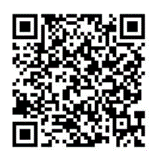 聯絡地址：申請日期： 基本資料基本資料一、基金名稱中文                                   英文                                   統一編號                               二、代理人基本資料名稱                                     統一編號                                營業地址                                三、受益所有人授權資料（請於□內打）□授權書正本□申購書(須含有同意委由該事業代為處理信託基金投資之相關稅務事宜之約定)四、擬申請適用之租稅協定中華民國與              (國名) 租稅協定五、我國居住者之受益人持有受益權單位數占該基金發行受益權單位數總數之比例(請檢附受益人名冊，內容包括受益人名稱、身分證統一編號或營利事業統一編號、地址、持有受益權單位數等資料)比例             ％六、取得他方締約國來源之所得年度、所得類別及金額所得年度                年所得類別及金額：七、給付人姓名或名稱及地址姓名或名稱_____________________________地址___________________________________